Styrelsemötesprotokoll 2018-04-10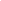 Närvarande Julia Malmberg (JM), Elin Grundström (EG), Svante RInalder (SR), Sophie Edström (SE), Julia Sandström (JS),  Emil Carlsson (EC), William Zethelius Sällbom (WZS), Malin Sangfelt (MS)Frånvarande: Hannes Brinklert (HB), Andreas Sjödin (AS), Douglas Tamm (DT)ÅhörareMichael Öjermo (MÖ), Ulf Wennerberg (UW), Sofia Sundin (SS), Lars Thidevall (LT), Janne Boman (JB), Anna Bragmark (AB), Marie-Louise Broström (MLB), Eva Lod (EL)Plats Biblioteket, Tibble kyrka§1	Mötets öppnandeOrdförande Julia Malmberg öppnar mötet klockan 18.02.§2	Val av mötesordförandeStyrelsen beslutade 	att 	välja Julia Malmberg till mötesordförande. §3	Val av sekreterare Styrelsen beslutade	att	välja Svante Rinalder till sekreterare.§4	Val av justerareStyrelsen beslutade att 	välja Malin Sangfelt till justerare.§5	Mötets beslutanderättMötet hade beslutanderätt. §6	Fastställande av föredragningslista(JM) föreslog att lägga till punkt 8 “SKUTT” då vi har åhörare idag som gärna ha en utvärdering av detta efter våren.  Föredragningslistan fastställs med gjorda ändringar. §7	Föregående protokollInga protokoll ska läggas till handlingarna. De protokollen kommer att behandlas i höst. §8 	SKUTTSvenska Kyrkans Ungas Tänkvärda Torsdagar är skapat för att vara en kanal för att prata om ungdomars psykiska problem. SKUTT har fungerat väldigt väl, menar Ulf. Ulf Wennerberg från kyrkan och Sofia Sundin från kommunen är ansvariga för SKUTT. De har haft väldigt bra samtal, säger UW. Några exempel på vad de har pratat om är stress och om att prata med en kompis om jobbiga saker. Meditation har också varit en stående punkt på schemat. UW berättar om deltagandet på mötena. Det har varit mellan 4 och 12/13 st som deltagit varje möte, förutom en gång när deltagare helt uteblev. Det skulle vara roligt om några av styrelsen engagerar sig i detta, menar UW. Han fortsätter med att det är viktigt att SKU tar upp detta på bland annat konfirmationsläger. Deltagarna har pratat endast när de vill prata. Det betonas att SKUTT är en jätteviktig verksamhet. Anna Bragmark anslöt till mötet 18.09. 
SKUTT har varit varje torsdag under terminens gång, med ett undantag då mötet ställdes in. Styrelsemötet nickar och hummar jakande på Marie-Louise Broströms fråga om de [SKUTT] får vara med på Upptaktsveckan. Ulf Wennerberg och Sofia Sundin lämnar mötet kl. 18.16.§9 	Kyrkoherde Michael ÖjermoMichael vill ha ett samtal med SKU kring Täby Församlings budget främst inom barn- och ungdomsverksamhet samt om SKU:s verksamhet. Lars Thidevall, kyrkorådets ordförande och kyrkvärd i Tibble, Eva Lod, vice ordförande i 
kyrkorådet och Janne Boman, andre vice ordförande i kyrkorådet, presenterar sig. Budgeten för 2019 för Täby Församling tillkommer i en process där MÖ vill ha med SKU i 
samtal inför budgeten fastställs. Ett bidrag i nämnda budget är ämnad åt SKU. Summan 
kommer inte att förändras, mer än en eventuell ökning för att kompensera inflationen. Verksamhetsplanen som presenterats av SKU till Marie-Louise är en preliminär verksamhetsplan som fastställts först på nästa årsmöte i SKU. En Taizé-resa och budget för SKU:s miljödiplomering är eventuella tillskott i verksamhetsplanen 2019, om möjligheterna finns, betonar JM. MLB och MÖ har diskuterat och en Taizé-resa riktad till gymnasieungdomar. Tidigare har resan riktat sig till konfirmander, men idag gäller 16-årsgräns. Förra året blev istället en resa till Palestina och Israel av. Taizé-resan ska dels vara för gymnasieungdomar som vill konfirmera sig i högre ålder och dels ett eventuellt samarbete med SKU. MÖ betonar att det är bra att åka med unga vuxna. MÖ frågar om SKU har några andra tankar om församlingens barn- och ungdomsverksamhet. Styrelsen har funderingar på hur man kan rekrytera medlemmar under konfirmandålder. Sophie uttrycker att vår nuvarande verksamhet, specifikt torsdagskvällar, inte är riktad mot en yngre målgrupp. Lars Thidevall tillkommer med idén “syskonkvällar” där äldre deltagare tar med yngre syskon. Anna Bragmark lämnar mötet 18.31. William Zethelius Sällbom ankommer till mötet 18.33. Intresset i barnkörsgrupperna verkar svalt om man blickar tillbaka på tidigare försök att rikta verksamhet till dem. En idé av Elin är att SKU erbjuder pyssel eller verksamhet på familjedagar (söndagar) där yngre barn redan har befintlig verksamhet. Marie-Louise Broström lämnar mötet 18.35. Internationella gruppen presenteras för åhörarna. Gruppen har samarbetat mycket med stiftet. Kyrkoherde Michael presenterar evenemang, i september, i Uppsala där man kan börja att samköra vårt engagemang med församlingens internationella utskott. SKU kommer att få en inbjudan vid senare tillfälle. Evenemanget är en knytpunkt för internationellt arbete. Janne Boman föreslår ett framtida samarbete med kyrkornas second hand i Grindtorp. Eva Lod pratat om att många församlingar har väletablerade samarbeten med ungdomar och utomlands. Svenska Kyrkans Internationella Arbete kommer i framtiden att kallas för “ACT Svenska Kyrkan”. De skulle kunna vara en värdefull kontakt som kan ge stöd och inspiration åt SKU Täby. Barnkonsekvensanalys av kyrkorådet vill ha SKU Täbys tankar i dess process. I höst tänkte Täby Församling anordna en Barnkonferens med kommunen och Röda Korset, där församlingen kan skaffa kunskap om situationen kring Barn i Täby. En inbjudan kommer till SKU till hösten. Vi behöver inte tänka på det än, men kommer att bli engagerade i på ett eller annat sätt, säger Lars Thidevall. Vi kommer även få ett budgetunderlag inom kort från kyrkorådet. Kyrkans avtagande medlemsavtal diskuteras med kyrkorådets medlemmar på mötet. Michael Öjermo, Eva Lod och Lars Thidevall lämnar mötet kl. 18.53Mötet ajourneras kl. 18.53§10	Utvärdering av Världens BarnMötet återupptas kl. 19.00. Onsdag, 16/5 åkte Julia M och William Z.S till ett möte kring världens barn, ett projekt där några av Täbys organisationer engagerar sig för att samla in pengar till Världens Barn. Rädda barnen, Radiohjälpen, Röda Korset, Täby Församling, projektgruppen för Världens Barn och numera SKU deltog på mötet. Mycket av insamlingen var kring att skramla bössor, bl.a. på Roslagsbanan, samt att besöka skolor. SKUs, avvikande från övrigas, verksamhet intresserade många. Detta är ett projekt som pågår hela året till årsskiftet. Vi har startat en insamling på Världens Barns hemsida där målet är 5000 kr. För att samla in så länkar man till hemsidan för SKU:s insamling till våra medlemmar. Frida, i församlingen, pratade med deltagarna på mötet som hade uttryckt beundran för vårt arbete. Frida har även sagt att Täby Församling bör bli bättre på att inkludera oss. Julia M tänkte att vår ordinarie verksamhet fortgår, men att vi inkluderar denna insamling under verksamhetsåret. Detta är tänkt att ligga under Internationella Gruppens ansvar. §11	Utvärdering av SportaktivitetTre deltagare kom. Svante fick en privatlektion i basket av Elin och William, det vill säga: tre styrelseledamöter kom. Majoriteten av SKU:s aktiva i årsgrupp födda -01 och -02 var på ledarutbildningsläger. Aktiviteten krockade även med rikskollekten till SKU. Tiden av genomförandet bör utvärderas. JM uttrycker att det är kul med sportaktiviteter, men att intresset många gånger har varit svalt. Det betonas att sportaktiviteter kan ha haft få deltagare p.g.a. den tidiga tiden. Vi bör inte lägga nästkommande aktiviteter så att de krockar med andra aktiviteter samt att tiden på dagen bör ses över till nästa aktivitet. §12	Utvärdering av vårenFörslag om mer styrelsehäng läggs fram. Det betonas dock att eventuella kostnader inte ska sponsras av SKU:s budget, eftersom pengarna i slutändan bör användas i medlemmarnas intresse. 25-årsjubiléet var väldigt lyckat. Julia S uttrycker att kommande verksamhetsår borde kicka igång tidigare. Verksamhetsgrupperna ska då vara igång tajtare efter årsmötet. Efter årets årsmöte var förflöt relativt lång tid till nästa styrelsemöte. Earth Hour blev tajt inpå den nya styrelsen att anordna. Utvärdering från förra året nämnde att styrelsen ska börja planera Earth Hour innan styrelsen förnyas på årsmötet. Julia M har gjort ett dokument för verksamhetsplanen och vad de olika verksamhetsgrupperna har för ansvar att genomföra i verksamhetsplanen för att förenkla verksamhetsgruppernas arbete och uppdrag under detta verksamhetsår. De nya styrelseledamöterna uttrycker många positiva tankar kring våren, bland annat att vi 
fått många nya yngre som börjat ta del av verksamheten. Även äldre medlemmar har börjat 
bli mer engagerade. §13	Verksamhetsgrupperna(JM) uppmanar styrelsens medlemmar att se över dokumentet hon skapat. Samlat finns de uppdrag SKU har enligt verksamhetsplanen som är uppdelad för de olika verksamhetsgrupperna och styrelsen. Viktigt är framförallt för gruppernas sammankallande att se över vad som förväntas av respektive grupp att ansvara för. RIktlinjerna
Som nämnt: nytt styrdokument är skapat i form av vad de olika verksamhetsgrupperna har ansvar för i verksamhetsplanen. 
Evenemangsgruppen
De hade ett möte som ingen kom på (förutom sammankallande JS). Hösten bör kickas igång relativt snabbt. Evenemangsgruppen ska kolla på hur det ser ut med fångarna-på- kastellet-aktivitetet. Sommarfestivalen
Boom-fighten från Airgames.se levereras nu på torsdag. Inköp skall även ske. Plywood ska också inhandlas, alternativt att förra årets material är kvar. 
Norrortspojkarna kan vara där redan runt kl 10.00 på lördagen. 
En idé är att folk swishar till en person, som tömt sitt konto, som sedan för över till SKIA:s projekt för att samla in pengar på smidigaste sätt. Då kan vi även se exakt hur mycket pengar som samlats in.
Svante kollar hur mycket det ungefärligen krävs för att samla in till en ko för en familj i Tanzania. Skuffégruppen	
Sista skuffét är nu på torsdag. Nästa är under upptaktsveckan, torsdag den 6:e september. 
Lägergruppen 
Höst-SKUL ska anordnas, prel. 5-7 oktober samt 12-14 oktober. 

Styrelsen beslutade

att	anordna Höst-SKUL 5-7 och den 12-14 oktober. 

Mötet ajourneras 19.43.  
Internationella Gruppen

Mötet återupptas kl. 19.55. 

Ny sammankallande ska väljas. Svante försvinner på andra uppdrag. 
Svante förslår att Julia M och Elin båda väljs till sammankallande. Förslaget diskuteras och andra alternativ tas upp. Malin Sangfelt är intresserad av rollen. Elin och Julia M är då stöd till Malin. 

Styrelsen beslutade

att 	välja Malin Sangfelt till sammankallande för internationella gruppen. 
Världens Barn

Styrelsen beslutade 

att 	delta i Täbyprojektet för Världens Barn med ett mål att samla in 5000 kr. 
MusikgruppenSommarfestivalen
Norrortspojkarna och Aimtrio är fasta band på sommarfestivalen. Andra uppmuntras att också spela. Dessutom kommer musikgruppen finnas på plats och har en avsatt tid i dagens schema då de bjduer in folk som är intresserade av att uppträda. “Vi som spelar på torsdagsmässor”-facebookgruppen har gjort en back-up-lista med låtar om det under denna avsatta tiden skulle bli tyst. 
§14	RepresentationEn Facebookgrupp har skapats för de som ska representera. En aktivitet slipas på i nuläget. Till P5 behövs någon med körkort. Representanterna från SKU hjälper till att hålla i kvällsaktivitet på P5.
Alla lägeransvariga bör meddelas hur många det är som representerar på deras läger. 
Agneta har inte meddelat kring aktivitet och exakt datum när SKU ska representera på P4. Den 5:e augusti är det aktuella datumet och en kvällsaktivitet ska hållas, verkar det som. §15	MiljödiplomeringJulia M, Svante och Elin har innan detta möte börjat skriva en vision, policy samt uppdaterat nulägesbeskrivningen. Malin och William är intresserade av att sitta i projektgruppen för miljödiplomeringen. 

Styrelsen beslutade
att 	tillsätta Malin Sangfelt och William Zethelius Sällbom till projektgruppen för miljödiplomeringen. §16	KyrkfönstretVi ska skriva, till den 18/6, en mindre text kring vad som händer i höst till Kyrkfönstret. William kommer att skriva denna text. William Zethelius Sällbom lämnar mötet kl. 20.16.  §17	UpptaktsveckanLedarupptakten kommer att planeras in någon av dagarna innan upptaktsveckan. Antingen har vi den 1:a eller 2:a september, lördagen eller söndagen, innan upptaktsveckan. Upptaktsveckan är styrelsens ansvar. Några brukar vara ansvariga till ledarupptakten. Elin och Emil vill vara ansvariga. Uppdragen till upptaktsveckan är bl.a:  att göra en PP-presentation, att göra en film, att ha en kontakt till församlingen, att ha en skufféansvarig. Styrelsen beslutadeatt 	anordna ledarupptaken söndag den 2:a september. att 	tillsätta Elin Grundström, Julia Sandström och Emil Carlsson som projektgrupp för 			ledarupptakten. 
§18	EkonomiJulia S och Hannes har bokfört. §19	ÖvrigtVinterläger: Förslagsvis 30:e november till 2:a december.Äldre-SKUL: Förslagsvis 25-27 januariÅrsmötesläger: Förslagsvis 15-17 februari. Styrelsen beslutadeatt 	anta samtliga förslag i klump. Vi har haft svårt att rekrytera folk till ungdomsmässorna. Både Maria och Maja har föreslagit att medlemmarna håller varannan vecka. Trenden verkar dock vända på hösten, då Steg-2 ofta 
kan hålla. Ett förslag att ha varannan vecka som en bas för planeringen av ungdomsmässorna. §20	Nästa styrelsemöteStyrelsen beslutade att 	ha nästa styrelsemöte den 20:e augusti. §21	Mötets avslutandeMötet avslutas 20.35Protokollet har godkänts och justerats av:__________________________Julia Malmberg		                     Mötesordförande		__________________________Malin SangfeltJusterare__________________________Svante Rinalder                     Sekreterare		